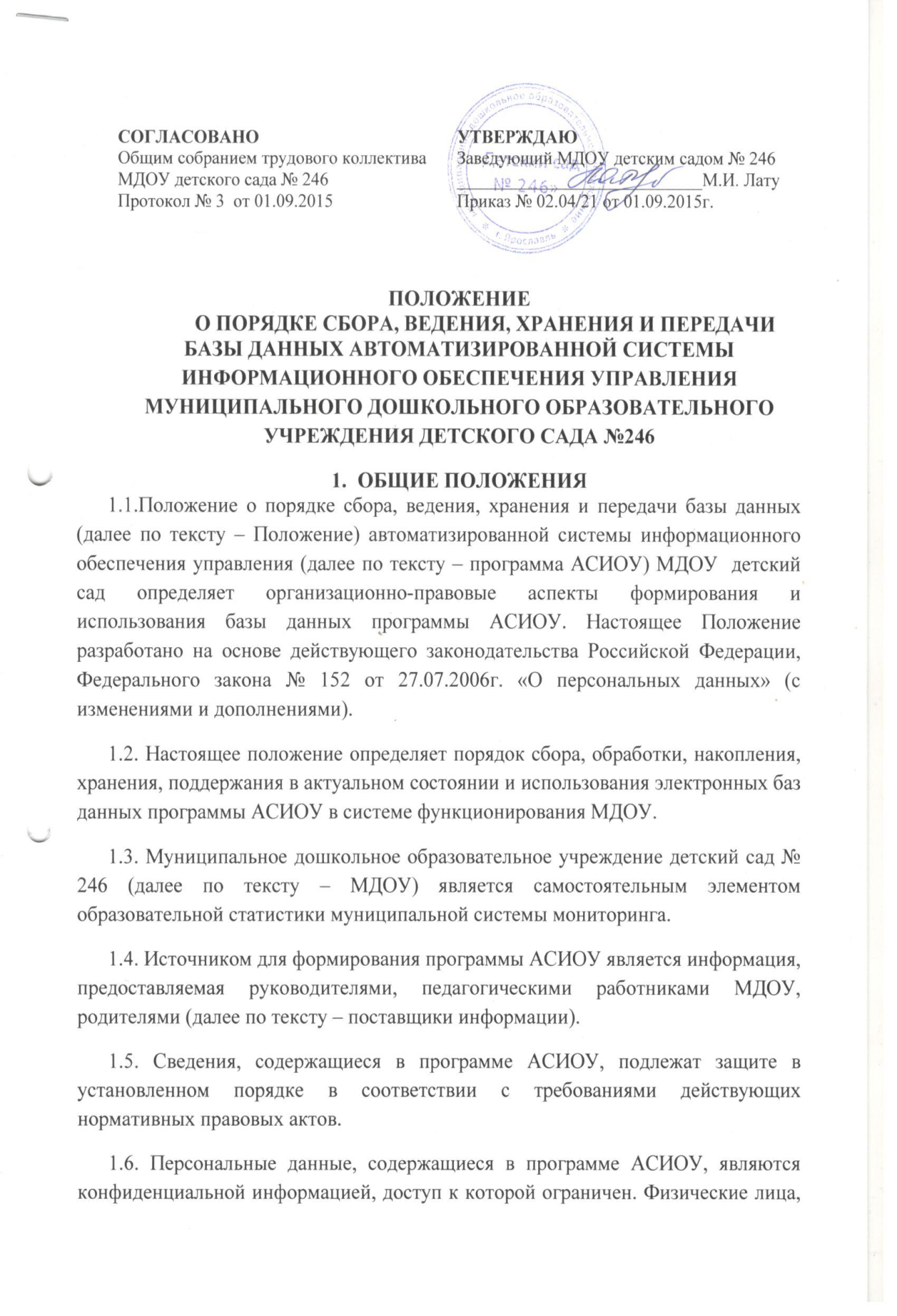 владеющие указанной информацией (далее по тексту – уполномоченные на работу), несут ответственность в соответствии с законодательством Российской Федерации за нарушение режима защиты, обработки и порядка использования данной информации.1. 7. В целях обеспечения использования программы АСИОУ в системе функционирования МДОУ реализуются следующие задачи:         - оперативный обмен данными между участниками воспитательно-образовательного процесса;        -  эффективное использование общих информационных ресурсов сети;        -  организация централизованного хранилища данных с различным уровнем доступа к информации.ПРАВА И ОБЯЗАННОСТИ МДОУМДОУ является пользователем следующих информационных ресурсов:автоматизированной системы информационного обеспечения управления по образовательному учреждению;программного продукта, предназначенного для передачи информации в муниципальную базу данных.МДОУ является источником информации для формирования базы данных муниципальной системы образовательной статистики.МДОУ имеет право на: сбор информации;ввод и редактирование данных;формирование отчетов;экспорт данных;участие в сетевом взаимодействии;МДОУ  имеет право предоставлять полномочия на работу с программой АСИОУ одному или нескольким сотрудникам (далее по тексту - уполномоченным лицам). Одно уполномоченное лицо может иметь один или несколько уровней доступа к разным базам данных одновременно, в этом случае указанное уполномоченное лицо будет обладать одновременно всей совокупностью прав в рамках  присвоенных уровней доступа.       2.5. Уполномоченные на работу в  программу АСИОУ лица могут иметь следующие уровни доступа к программе АСИОУ:- полный доступ;- ограниченный доступ. ОТВЕТСТВЕННОСТЬ МДОУПоставщики информации обязаны поддерживать информацию, хранящуюся в первичных базах данных программы АСИОУ, в режиме реального времени, и несут ответственность за ее достоверность, полноту и точность.Заведующая МДОУ несет ответственность за хранение, доступ и предоставление своевременной, актуальной и достоверной информации в муниципальный орган управления образованием.Приказом заведующей МДОУ назначаются уполномоченные на работу в АСИОУ ответственные сотрудники за внедрение,  функционирование и ведение базы данных программы АСИОУ. Порядок сбора информации и ответственных за предоставление информации определены в приложении № 1.Уполномоченные на работу  не вправе раскрывать третьим лицам информацию об учетных данных, находящемся в его распоряжении, и должен хранить и использовать его способами, обеспечивающими невозможность несанкционированного использования третьими лицами.Уполномоченным на работу    запрещается  устанавливать программное обеспечение без разрешения администрации МДОУ и сотрудников ГЦРО г. Ярославля курирующих распространение программы.4. ОРГАНИЗАЦИЯ ДЕЯТЕЛЬНОСТИ ПО СБОРУ, ВЕДЕНИЮ, ХРАНЕНИЮ И ПЕРЕДАЧЕ БАЗ ДАННЫХ АСИОУ4.1. Деятельность  по сбору и ведению баз данных осуществляется по мере возникновения  необходимости внесения новых данных.4.2. Хранение баз данных ведется постоянно.4.3. Ежемесячно при работе с базой данных проводится её архивация. 5. ЗАКЛЮЧИТЕЛЬНЫЕ ПОЛОЖЕНИЯ5.1. Настоящее положение вступает в действие с момента утверждения и издания приказа руководителя учреждения.5.2. Изменения и дополнения вносятся в настоящее положение по мере необходимости и подлежат утверждению руководителем учреждения.Приложение 1 К ПОЛОЖЕНИю О порядке сбора, ведения, хранения и передачибазы Данных АВТОМАТИЗИРОВАННОЙ СИСТЕМЫ ИНФОРМАЦИОННОГО ОБЕСПЕЧЕНИЯ УПРАВЛЕНИЯ МУНИЦИПАЛЬНОГО ДОШКОЛЬНОГО ОБРАЗОВАТЕЛЬНОГО УЧРЕЖДЕНИЯ ДЕТСКОГО САДА №246Порядок сбора информации№ п/пБлок данныхНаименование работОтветственный за предоставление информацииСроки выполнения работ1.Образовательное учреждениеУточнение списка дошкольников  в ДОУЗаведующая МДОУ д/с1 сентября1.Образовательное учреждениеУточнение  списка должностей, имеющихся в ДОУ (в соответствии со штатным расписанием)Гл. бухгалтер МДОУ д/с20 сентября2.Сотрудники МДОУ Корректировка сведений: фамилия, имя, отчество, пол, дата и место рождения,  сведения из паспорта, свидетельства гос. пенсионного страхования и ИНН, сведения о полученном образовании и ученых степеняхДелопроизводитель МДОУ1 октября, по мере поступления2.Сотрудники МДОУПенсионные данныеДелопроизводитель МДОУ1 октября, по мере поступления2.Сотрудники МДОУКорректировка сведений о занимаемой должности (в соответствии с трудовой книжкой)Делопроизводитель МДОУ1 октября, по мере поступления2.Сотрудники МДОУ Общий, педагогический, административный стаж и стаж в занимаемой должностиДелопроизводитель МДОУ15 сентября, по мере поступления 2.Сотрудники МДОУСведения об аттестации, курсах повышения квалификацииСтарший воспитатель МДОУ25 мая, по мере поступления2.Сотрудники МДОУНаграды и почетные знанияСтарший воспитатель МДОУПо мере поступления2.Сотрудники МДОУ9. Сведения о приеме на работу и об увольнении сотрудниковДелопроизводитель МДОУПо мере поступления3. ГруппыОсновная информация о группах: дата формирования.Заведующая МДОУ д/с18 сентября, 15 января4.ДошкольникиСведения (свидетельства о рождении) Делопроизводитель МДОУ18 сентября, 15 января4.ДошкольникиАдрес проживания учащегося.Делопроизводитель МДОУ18 сентября, 15 января4.ДошкольникиДанные о пребывании в ДОУДелопроизводитель МДОУ18 сентября, 15 января4.ДошкольникиСведения о поступлении и выбытии дошкольников из ДОУ (с указанием причины выбытия)Заведующая МДОУ д/сПо мере поступления4.ДошкольникиПеревод дошкольников в другие группыЗаведующая МДОУ д/сСентябрь. По мере необходимости6.Итоговые отчетыПо запросу вышестоящих органов: Объемные показатели, муниципальное задание, статистический отчет 85К и дрЗаведующая МДОУ д/с